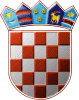 REPUBLIKA HRVATSKAKRAPINSKO – ZAGORSKA ŽUPANIJAGRAD ZLATARJEDINSTVENI UPRAVNI ODJELKLASA:112-02/18-01/05URBROJ:2211/01-04-01-18-2Zlatar, 31. 12. 2018.	Na temelju članka 17. i članka 19. stavaka 1. i 4. Zakona o službenicima i namještenicima u lokalnoj i područnoj (regionalnoj) samoupravi ( „Narodne novine“ broj 86/08, 61/11 i 4/18), pročelnik Jedinstvenog upravnog odjela Grada Zlatara raspisujeJAVNI NATJEČAJza prijam u službu u Jedinstveni upravni odjel Grada Zlatara na radno mjesto:VIŠI STRUČNI SURADNIK ZA POSLOVE DRUŠTVENIH DJELATNOSTI – 1 izvršitelj, na neodređeno vrijeme u punom radnom vremenu, uz obvezatni probni rad u trajanju tri mjeseca. Posebni uvjeti:VSS diplomirani pravnik/magistar prava – sveučilišni diplomski studij pravne strukejedna godina radnog iskustva na odgovarajućim poslovima,položen državni stručni ispit,vozački ispit B kategorije,poznavanje rada na računalu.	Osim posebnih uvjeta kandidati moraju ispunjavati slijedeće opće uvjete za prijam u službu:             -punoljetnost,             -hrvatsko državljanstvo i             -zdravstvena sposobnost za obavljanje poslova radnog mjesta.	Na natječaj se mogu javiti osobe oba spola, sukladno članku 13. Zakona o ravnopravnosti spolova. 	Osobama koje su stekle odgovarajući akademski ili stručni naziv prije stupanja na snagu Zakona o akademskim i stručnim nazivima i akademskom stupnju  („Narodne novine“ broj 107/2007) stečeni akademski ili stručni naziv izjednačava se s odgovarajućim akademskim ili stručnim nazivom u skladu s odredbama članka 14. toga Zakona.	Na natječaj se mogu prijaviti i kandidati koji nemaju položen državni stručni ispit uz uvjet da ga polože u roku od 1 godine od prijma u službu, sukladno odredbama članka 92. Zakona o službenicima i namještenicima u lokalnoj i područnoj (regionalnoj) samoupravi. 	U službu ne može biti primljena osoba kod koje postoje zapreke prijma u službu propisane člankom 15. i 16. Zakona o službenicima i namještenicima u lokalnoj i područnoj (regionalnoj) samoupravi.	Kandidat koji ostvaruje pravo prednosti pri zapošljavanju prema posebnim propisima dužan je u prijavi na natječaj pozvati se na to pravo i ima prednost u odnosu na ostale kandidate samo pod jednakim uvjetima. Da bi ostvario pravo prednosti pri zapošljavanju, kandidat koji ispunjava uvjete za ostvarivanje toga prava, dužan je uz prijavu na natječaj priložiti sve dokaze o ispunjavanju traženih uvjeta, kao i rješenje o priznatom statusu, odnosno potvrdu o priznatom statusu iz koje je vidljivo spomenuto pravo, dokaz iz kojeg je vidljivo na koji način je prestao radni odnos kod posljednjeg poslodavca (ugovor, rješenje, odluka i sl.) te dokaz da je nezaposlen (uvjerenje ili evidencijski list Hrvatskoga zavoda za zapošljavanje). Pod jednakim uvjetima podrazumijeva se da na kraju provedenog pismenog testiranja kandidata i provedenog intervjua s istima, kandidati koji su po rang-listi ostvarili najveći i isti broj ukupnih bodova, prednost pri zapošljavanju ima onaj kandidat koji se u svojoj prijavi pozvao na to pravo i dokazao ga.	U prijavi na natječaj je potrebno navesti osobne podatke podnositelja prijave (ime i prezime, datum i mjesto rođenja, adresu stanovanja, broj telefona, po mogućnosti broj mobitela i adresu elektroničke pošte) i naziv radnog mjesta na koje se osoba prijavljuje uz obvezan vlastoručni potpis. Uz prijavu kandidati su dužni priložiti:životopis,dokaz o hrvatskom državljanstvu  (osobna iskaznica, putovnica ili domovnica),dokaz o stručnoj spremi: diploma,uvjerenje o nevođenju kaznenog postupka (ne starije od 3 mjeseca),uvjerenje o položenome državnom stručnom ispitu,dokaz o poznavanju rada na računalu: svjedodžba ili potvrda ili vlastoručno potpisana izjava,vlastoručno potpisana  izjava da za prijam u službu ne postoje zapreke iz članka 15. i 16. Zakona o službenicima i namještenicima u lokalnoj i područnoj (regionalnoj) samoupravi,dokaz o radnom iskustvu na odgovarajućim poslovima:elektronički zapis ( u slučaju da je osiguranik podnio zahtjev u elektroničkom obliku preko korisničkih stranica Hrvatskoga zavoda za mirovinsko osiguranje), odnosno potvrda o podacima evidentiranim u matičnoj evidenciji Hrvatskoga zavoda za mirovinsko osiguranje koju Zavod na osobno traženje osiguranika izdaje na šalterima područnih službi/ureda Hrvatskoga zavoda za mirovinsko osiguranje, a koji zapis/potvrda ne smije biti stariji od mjesec dana,ugovor o radu ili rješenje o rasporedu ili potvrda poslodavca o radnom iskustvu (koja mora sadržavati vrstu poslova koju je obavljao i razdoblja u kojem je kandidat obavljao navedene poslove).	Isprave se prilažu u neovjerenom presliku, a prije izbora kandidata predočit će se izvornik ili ovjereni preslik.	Uvjerenje o zdravstvenoj sposobnosti dostavlja izabrani kandidat prije donošenja Rješenja o prijmu u službu.	Ako kandidat uz prijavu priloži dokumente u kojima osobni podaci nisu istovjetni, dužan je dostaviti i dokaz o njihovoj promjeni (vjenčani ili rodni list ili sl.).	Urednom prijavom smatra se prijava koja sadrži sve podatke i priloge navedene u javnom natječaju.	Osoba koja nije podnijela pravodobnu i uredu prijavu ili ne ispunjava formalne uvjete iz javnog natječaja, ne smatra se kandidatom prijavljenim na javni natječaj.	S kandidatima prijavljenim na javni natječaj provest će se testiranje i intervju radi provjere znanja i sposobnosti bitnih za obavljanje poslova radnog mjesta za koje se primaju. Intervju se provodi samo s kandidatima koji su ostvarili najmanje 50% bodova iz svakog dijela provjere znanja.	Ako kandidati ne pristupi prethodnoj provjeri znanja, smatra se da je povukao prijavu na javni natječaj.	Opis poslova i podaci o plaći radnog mjesta koje se popunjava javnim natječajem, način obavljanja prethodne provjere znanja i sposobnosti kandidata, područje provjere te pravni i drugi izvori za pripremanje kandidata za provjeru navedeni su na web-stranici Grada Zlatara, www.zlatar.hr. 	Na web-stranici Grada Zlatara, www.zlatar.hr  i na oglasnoj ploči u prizemlju zgrade gradske uprave Grada Zlatara, Park hrvatske mladeži 2, Zlatar, najmanje pet dana prije održavanja provjere, bit će objavljen poziv i vrijeme održavanja prethodne provjere znanja i sposobnosti kandidata te popis kandidata prijavljenih na natječaj. Kandidati neće biti pojedinačno pisano obavještavani.  	Prijave na natječaj, s dokazima o ispunjavanju uvjeta, podnose se preporučeno poštom u roku 8 (osam) dana od dana objave u „Narodnim novinama“, i to na adresu: Grad Zlatar, Jedinstveni upravni odjel, Park hrvatske mladeži 2, 49250 Zlatar, s naznakom: „Za javni natječaj za prijam u službu u Jedinstveni upravni odjel Grada Zlatara“	Kandidati će o rezultatima natječaja biti obaviješteni u zakonskom roku dostavom rješenja o prijmu u službu ili dostavom odluke o poništenju natječaja. Protiv odluke o poništenju natječaja nije dopušteno podnošenje pravnih lijekova.                                                                                                               PROČELNIK                                                                                                          dr.sc. Mladen Krušelj